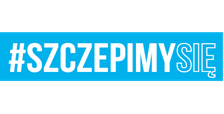 Egz. Nr 1Malbork, 30 września 2021r.Wszyscy uczestnicy postępowaniaNr sprawy: 22. BLT.SZP.2612.87.2021Dotyczy: postępowania w sprawie udzielenia zamówienia publicznego Nazwa zadania: Remont pomieszczeń w budynku nr 8 na terenie lotniska wojskowego  w m. Krasnołęka.INFORMACJA Z SESJI OTWARCIA OFERTSzanowni Państwo, 22 Baza Lotnictwa Taktycznego w Malborku działając na podstawia art. 222 ust. 5 ustawy Prawo zamówień publicznych przestawia Państwu informację z sesji otwarcia ofert, która odbyła się w dniu 30.09.2021 r  o godz.10:15.                                 Z poważaniem Sekcja Zamówień PublicznychJustyna NarlochWykonano w 1 egz.:Egz. Nr 1 – ad acta Wykonała: J. Narloch (tel. 261 536 713) Dostęp do dokumentu: Sekcja Zamówień PublicznychNumer oferty, nazwa wykonawcy Numer oferty, nazwa wykonawcy Wartości brutto oferty  w złTermin udzielonej gwarancji i rękojmiOferta nr 1Firma Wielobranżowa Renata Kazimierskaul. Krzywoustego 2/2782-500 KWIDZYN125.400,0060 m-cyOferta nr 2Przedsiębiorstwo Prywatne RONDOEwa SzmaglińskaRozpędzinyul. Kwidzyńska 3982-500 KWIDZYN140.835,0060 m-cy